Name of the candidate:      Thank you for agreeing to provide a reference for the candidate. I should be grateful if you would complete the questions which follow and return the form to the secretary to the advisory committee, , whose name and address are at the end of the separate notes for guidance, as soon as possible. This form will be handled in accordance with the Data Protection Act, and apart from in exceptional circumstances it will remain confidential to the advisory committee and the Senior Presiding JudgeBefore you complete this form, please read the notes for guidance carefully. It is important that you return the completed form by the requested date. If you do not, the candidate’s application will be rejected.You must have known the applicant for three years (this condition is not applicable to employers).1. About youHow long and in what capacity (for example, employer, working colleague, friend), and how recently have you known the candidate?2. Your knowledge of the candidateWhat knowledge or evidence do you have that the candidate possesses the six key qualities required in a magistrate? It is important that you provide an example/comment for each quality, as described in the guidance. 1. Good character2. Understanding and communication3. Social awareness4. Maturity and sound temperament (to include your views on the candidate’s ability to deal with opinions differing from their own and to handle criticism; how effectively they may or may not work with others; their ability to get on with different types of people; ).5. Sound judgement (to include your views on the candidate’s judgement of people, of practical matters, and of their own ability)6. Commitment and reliabilityPlease comment on the degree of honesty and integrity you have found in the candidate.What do you see as the candidate’s main strengths?What do you see as the candidate’s main weaknesses?Do you know of any reason(s) why it would be unwise to consider the candidate for appointment as a magistrate?Please add any further comments you wish to make.3. Welsh languageSection 3 applies only to applicants for certain vacancies in Wales. You should only complete this section if you have been specifically requested to do so by the local advisory committee.In your opinion, is the candidate sufficiently fluent in Welsh to be able to understand documents, identify and comprehend relevant facts reasonably quickly, follow evidence and arguments and communicate effectively with colleagues, court staff and court users using Welsh? Yes	 NoPlease add further comments below if you so wish.4. SignatureOnce you have completed this form, please return it to the address provided in the guidance notes.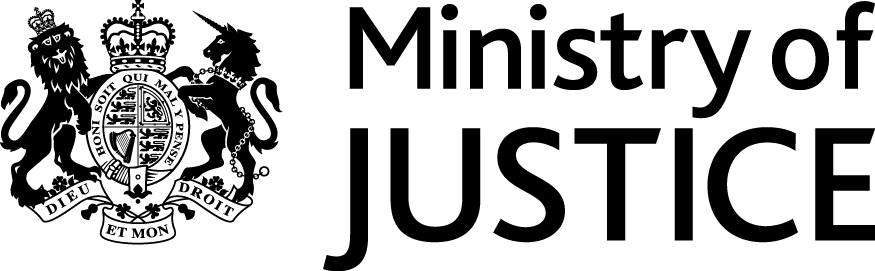 Reference for an applicant for appointment as a magistrateLord Chancellor’s Directions, Appendix 3B (Part 2)TitleFull nameDaytime telephone numberEmail address Your signatureDateYour signatureDate